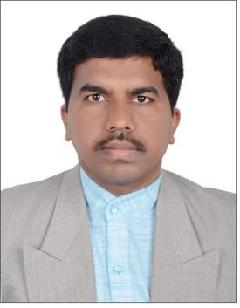 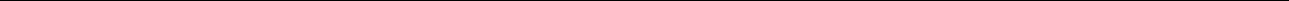 Professional summary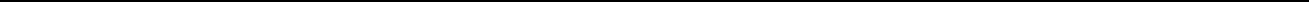 Around 12 years of proficient experience in usage of CAD software, in which 12 months REVIT software experience and developing Tender & Good for Construction drawings. Successfully completed the drafting of all MEP related drawings for various building like schools, residential & commercial buildings, Duplex houses, Guest house, and Industrial buildings, Metro stations and Depots. Proficient in developing the drawings with X Ref’s and timely completion of the given challenging tasks. Further proficient in developing clash free internal service coordination drawings.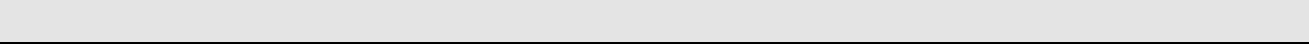 Educational qualificationTYPICAL JOB RESPONSIBILITIES:Preparation of Plumbing & Drainage Shop Drawing.Preparation of Fire fighting Shop Drawing.Preparation of Storm Water Layouts Drawing.Preparation of Water Supply Shop Drawing.Preparation of Pump room drawing for Water supply & Fire Fighting.Preparation of coordinated builder’s works drawings.Preparation of Access panel drawings for future maintenance purpose.Preparation of red-mark Drawings for final false ceiling clearance.Preparation of As-built Drawings according to the site condition.Preparation of HVAC shop drawing as per single line drawings.EMPLOYMENT RECORD:Electro Mechanical & Plumbing Contracting company (Dubai, U.A.E.)From :	September 2015 to February 2020Designation :	Plumbing DraughtsmanProjects worked on:Avenue Mall (Lulu) (Dubai) Silicon Oasis (Ongoing Project)Description: 2 Basement +G.F,+2 Floors+Roof)Damac Akoya Carson Towers (Dubai)Description:	3 Towers (G+3P+30), (G+3P+30), (G+3P+31).Damac Heights (Dubai Marina):Description:	5B+G+5P+24+1Mech+30+1Mech+22+2Mech+Roof, Residential Building.Boulevard Crescent (Down Town Dubai):Description:	2 Tower, B+GF+3P+43F+Penthouse Roof.Town Square (Dubai):Description:	4 Buildings, G+P+7 Floors.Marina 101 (Dubai):Description:	6B+G+100 Floors + Roof.Apex Knowledge Technology Pvt LtdFrom :	September 2013 to August 2015Designation :	Plumbing Draughtsman.Projects worked on:Bvlgari (Dubai): Preparing of Plumbing drawing i.e. Water Supply, Internal & External Drainage Layout, Storm Water Disposal Layout, Domestic Sump & Pump room & Coordination Services.Sidra Medical Research Centre (Qatar): Preparing of Plumbing drawing i.e. Water Supply, Internal & External Drainage Layout, Storm Water Disposal Layout, Domestic Sump & Pump room & Coordination Services.Qatar University (Qatar): Preparing of Plumbing drawing i.e. Water Supply, Internal & External Drainage Layout, Storm Water Disposal Layout, Domestic Sump & Pump room & Coordination Services.Qatar National Library (Qatar): Preparing of Plumbing drawing i.e. Water Supply Details, Toilet Internal Details Layout, Coordination Services.Larsen & Toubro (L&T) Construction LtdFrom:	November 2012 to September 2013Designation:	Senior Plumbing DraughtsmanProject background:-The Hyderabad Metro Network consist of three high density corridors and will cover a total distance of 71.16 km involving 65 ultra-modern station buildings and with 3 state-of-the-art depots and complete infrastructure. The metro rail route proposed for implementation at the city of Hyderabad.Work Profile:Drafting of Water Supply System, Under Ground Sewer System, Roof Drainage System, and Internal water supply and Sanitary and Roof Drainage system for 55 Metro Stations and 3 Depots. Depots consists of 10 internal building like workshop, Train wash, manual wash, Annex building, Stabling yard, Under floor wheel lathe , P way, Service building, sump and pump room. Uppal Depot also consists of Corporate Administrative building.Involved in complete coordination of all service (HVAC, BMS, COMS, Electrical, Plumbing and sanitary, Firefighting sprinkler and fire detection system for all floors of Administrative building.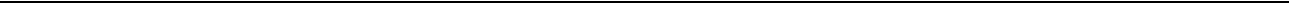 Tameer Consulting AssociatesFrom:	March 2008 to November 2012Designation:	Plumbing DraughtsmanProjects worked on:Mahavir Associates (Raipur): It has Three Blocks (A, B & C), each Block has Stilt + 8 Floors and every Block is a residential apartment. My role involves the following works. i.e, Detailing of Storm Water Layout, Sump, S.T.P, Toilet Internal and External Layouts for all the Three Blocks. Residential Apartments at Sun city (Jagdalpur): It has Four Blocks (South West, North West, and South East. North East), each Block has Stilt + 7 Floors. My role involves the following works. i.e, Detailing of Storm Water Layout, Sump, S.T.P, Toilet Internal and External Layouts. Welkin Park (Vermont) at Begumpet (Hyderabad): It has Five Blocks (1, 2, 3, 4 & 5), each Block has 2 Basements+Ground+13 Floors and every Block is a residential apartment. My roleinvolves the following works. i.e, Detailing of Storm Water Layout, Sump, S.T.P, Toilet Internaland External Layouts for all the Five Blocks.Villa Scapes at Gandipet (Hyderabad): It is a Ground + 1 Floor Building. My role is to preparedetailed drawing of Storm Water Layout, Sump, S.T.P, Toilet Internal and External Layouts forvarious facing unit plots.Regent Part (Concorde Apartments) at Hyderabad: It is a residential apartment with 2Basements+Ground+13 Floors. My role involves the following works. i.e., Detailing of StormWater Layout, Sump, S.T.P, Toilet Internal and External LayoutsGarden Housing at Gachibowli (Hyderabad): It has Fifteen Blocks (Platinum, Emerald,Diamond, Golden, Silver, and Jubilee), each Block has 1 Basement+Ground+7 Floors and a Duplexin 2 Blocks. My role involves the following works. i.e., Detailing of Toilet Internal and ExternalLayouts, Storm water Drainage, Water supply System for all the Blocks.Declaration:I hereby declare that all the information mentioned above is true to the best of my knowledge.DatePlace: HyderabadYours Faithfully,(GHOUSE)GHOUSEEmail: - ghouse-397453@gulfjobseeker.com Email: - ghouse-397453@gulfjobseeker.com Email: - ghouse-397453@gulfjobseeker.com Email: - ghouse-397453@gulfjobseeker.com Position:Plumbing DraughtsmanPlumbing DraughtsmanPlumbing DraughtsmanPlumbing DraughtsmanNo of years of experience:12Date of Birth:12.02.1981Nationality:IndianIndianIndianIndianVisa Status:Employment VisaEmployment VisaEmployment VisaEmployment VisaDegreeYearBoard/UniversityDiploma   in   Electronicsand2005State Board of Technical Education & TrainingInstrumentation Engineering2005State Board of Technical Education & TrainingInstrumentation EngineeringSSC2000Secondary School CertificateSoftware skills:Software skills:Software skills:Operating System:Operating System:Operating System:MS-DOS, Windows 98, XP, 2000, Windows 7Civil Software Packages :Civil Software Packages :Civil Software Packages :AutoCAD 2007, 2008, 2009, 2010-2017Personal Information:Personal Information:Date Of BirthDate Of BirthDate Of Birth12-02-1981SexSexSexMaleLanguages KnownLanguages KnownLanguages KnownEnglish,Hindi,Urdu & TelguMarital StatusMarital StatusMarital StatusMarried